We sell our Cuberdons in plastic bags of 100 grams and 200 grams.Our prices: 100 grams: €1,50200 grams: €3,00The shipping costs must be paid by the purchaser.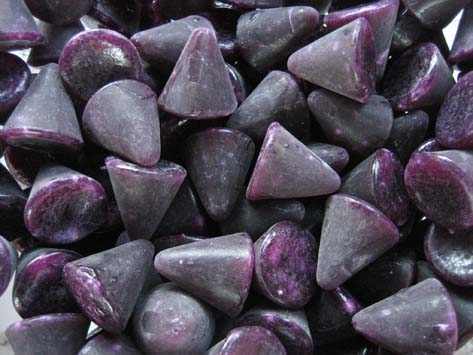 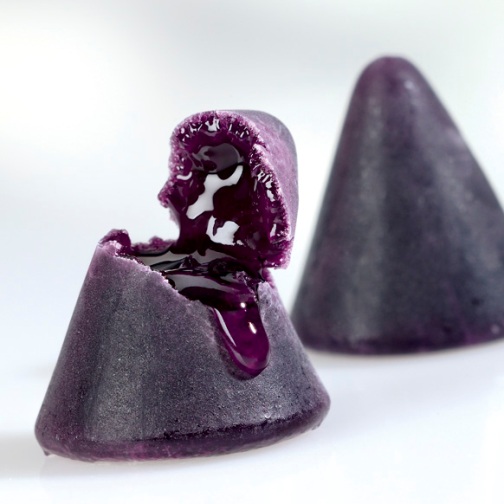 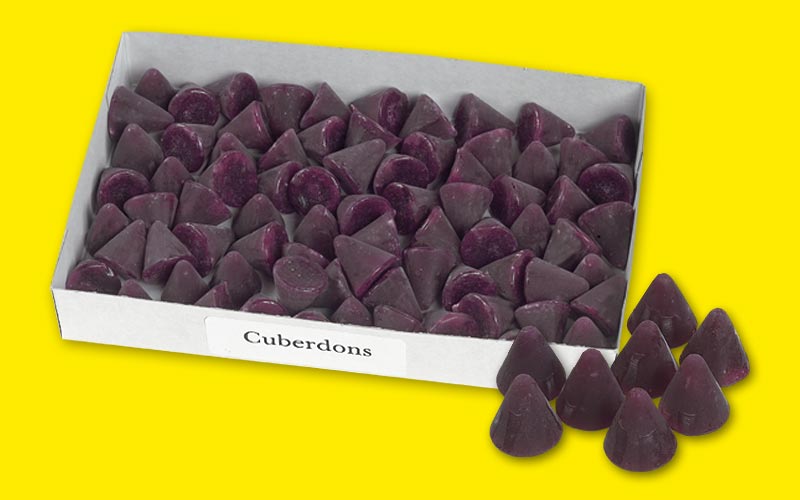 